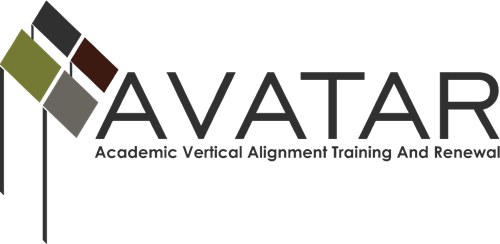 Mid-term Status Report – May 2015 to March 2016 ESC Region ___14___Date of this report ________________April 14, 2016_______________________________Due on or Before April 15, 2016Members of Partnership Please list all partnership team members (leaders in the organizations you are working with on alignment projects) by name, affiliation, title, email and phone number, or confirm that all are correctly listed on the AVATAR website by checking here.  ___Please identify members of your active Vertical Alignment Teams (faculty and staff who are engaged in the actual alignment work) with name, affiliation, title, e-mail address, and phone number, or confirm that all are correctly listed on the AVATAR website by checking here. ____Name of VAT____Endorsement Vertical Alignment Team________________________Name of VAT_____ELA Vertical Alignment Team_______________________Name of VAT____Math  Vertical Alignment Team________________________2015-16 Goals of the Partnership.  Please note any modifications from the Action Plan or indicate “none.”Status of Plan of WorkPlease list the objectives associated with your 2015-16 goals in the table below and state the activities that have taken place since December 31, 2015, to further each objective.  State the results of each activity and any follow-up actions required to meet your objective.What are the major challenges or obstacles you have encountered since December, 2015, and what have you done to overcome them?A challenge has been taking longer than anticipated to begin the conversations and moving them into a direction.A challenge is working with smaller districts because of the lack of teacher resources to be able to offer CPC courses.A challenge has been working with smaller districts because of the lack of teacher resources to be able to offer more than the multi-disciplinary endorsement for the students and creating vertically aligned career paths.To overcome these challenges we have added more partners on the committee that have been able to offer more options for the smaller districts.  Once the conversations began we have been able to collaborate resources that help school districts offer more choices.  We will continue to work toward aligning career pathways that meet the communities workforce needs.What are the dates of your major upcoming events if not stated in the table above?Dates are listed aboveNameDistrict/UniversityTitleEmailPhoneRoy BartelsWestern Texas College Chief Technology Officerrbartels@wtc.edu325-574-7629Vicki HayhurstRegion 14 ESCAVATAR Lead/CTE Specialistvhayhurst@esc14.net325-675-8669Jacob TiemannRoscoe Collegiate HSDirector of ECHS/STEMjtiemann@roscoe.esc14.net325-766-3629Gail Gregg Abilene ISDDirector of Secondary InstructionGail.gregg@abileneisd.org325-677-1444Mary RossWest Central Texas Workforce SolutionsExecutive DirectorMary.ross@workforcesystem.org  325-795-4301Kami PruetRegion 14 ESCESC Consultantkpruet@esc14.net325-675-8620Paula KinslowClyde ISDDirector of Curriculum & Special Programspkinslow@clydeisd.org325-893-4222Amy CallanCisco CollegeAllied Health CounselorAmy.callan@cisco.eduCasey StoneStamford ISDHigh School Principalcstone@stamfordisd.net325-773-2701Bill AlcornHaskell ISD/Rochester VoTECHSuperintendentballcorn@haskell.esc14.net940-864-2602Stephanie ScottMcMurry UniversityInstruction-EducationScott.stephanie@mcm.eduPerry Kay BrownHardin Simmons UniversityInterim DeanPKBrown@hsutx.edu325-670-1021John LallyRegion 14 Math Consultantjlally@esc14.net325-675-8667Donna ScherrRegion 14ELA Consultantdscherr@esc14.net325-675-8680Kori BowenTexas State Technical CollegeDual Credit AdvisorKori.bowen@tstc.edu325-734-3643Tricia SpikesSnyder ISDCounselor CTEtspikes@snyderisd.net  Tricia SpikesNameDistrict/UniversityTitleEmailPhoneVicki HayhurstRegion 14Career & Technical Ed Specialistvhayhurst@esc14.net325-675-8669Kori BowenTexas State Technical CollegeDual Credit AdvisorKori.bowen@tstc.edu325-734-3643Amy CallanCisco CollegeAllied Health CounselorAmy.callan@cisco.eduDebra SlatonCisco CollegeEducation & Child DevelopmentDebra.slaton@cisco.edu325-794-4505Stephanie ScottMcMurry UniversityInstruction-EducationScott.stephanie@mcm.eduGail GreggAbilene ISDDirector of Secondary InstructionGail.gregg@abileneisd.org325-677-1444Bill AlcornHaskell ISD/Rochester VoTECHSuperintendentballcorn@haskell.esc14.net Haskell ISD/Rochester VoTECHMary RossWest Central Texas Workforce SolutionsExecutive DirectorMary.ross@workforcesystem.org   West Central Texas Workforce SolutionsTricia SpikesSnyder ISDCounselor CTEtspikes@snyderisd.net   Tricia SpikesNameDistrict/UniversityTitleEmailPhoneDonna ScherrRegion 14ELA Consultantdscherr@esc14.net325-675-8680Paula KinslowClyde ISDDirector of Curriculum & Special Programspkinslow@clydeisd.org325-893-4222Debra SlatonCisco CollegeEducation & Child DevelopmentDebra.slaton@cisco.edu325-794-4505Casey StoneStamford ISDHigh School Principalcstone@stamfordisd.net Stamford ISDKami PruetRegion 14 ESCESC Consultantkpruet@esc14.net Region 14 ESCNameDistrict/UniversityTitleEmailPhoneJohn LallyRegion 14 ESCMath Consultantjlally@esc14.net325-675-8667Roy BartelsWestern Texas CollegeChief Technology Officerrbartels@wtc.edu325-574-7629Perry Kay BrownHardin Simmons UniversityInterim DeanPKBrown@hsutx.edu325-670-1021Jacob TiemannRoscoe Collegiate HSDirector of ECHS/STEMjtiemann@roscoe.esc14.net325-766-3629ObjectivesActivitiesResults/Impact and Follow-up AnticipatedSystematically inventory and review the endorsement programs offered by regional high schools from the perspectives of alignment with post-secondary courses and programs to which they may be feeders and of regional workforce needsStudent survey was completed and shared with the committee for further feedback and results.TEAM Workforce has been organized to inventory and review the endorsement programs offered by Abilene ISD as one of their task to improve the workforce.In reviewing the endorsements and career pathways, AISD will move forward with realigning courses with board approval.Evaluate collaboratively its English Language Arts and Mathematics College Preparatory Courses, student learning outcomes, instructional strategies, and student and instructor expectations for alignment between secondary and post-secondary education so that high school students are prepared to enroll and succeed in post-secondary education.Data is being collected from AISD 2015-2016 school year for students enrolled in CPC courses.  This school district has MOUs with Cisco College for the CPC courses in math and ELA.STEM Accelerated Grant has been awarded to the western communities of Region 14 which also includes the community colleges in Region 14, 15,  and 18.  Anticipated follow up will be to have data reflecting success of students enrolled in the CPC courses to college readiness.More conversations need to happen with the smaller districts in addressing CPC courses and partnerships.The impact will be to support students in preparing for post-secondary and the workforce.One impact for the STEM Accelerated Grant is to address math courses offered at the community college level.Review collaboratively the vertical alignment of any CTE courses locally developed by high schools with post-secondary courses and program to which they may feed.Partnerships have been added to the committee to increase knowledge of  opportunities between colleges and secondary education.Impact for offering more vertically aligned endorsements will increase the numbers for students better prepared to continue post- secondary education and entering the workforce.More schools are actively involved in conversations with Community colleges and TSTC to vertically align endorsements.  Dual Credit will be offered more for CTE courses along with academic courses.Professional development opportunities for educators, community, parents and students.Professional development activities that will be offered within the next year are:E3 Summit: Powering the Economy-STEM Conference for West Texas (August 10-11, 2016) Region 14 Counselor Academy (Supporting Counselors with HB5 and workforce) (duration 6 months beginning August 9, 2016- January 11, 2016-meeting 5 times.  3rd Annual World of Work Conference for Students and Parents (November 16, 2016)C5 Conference (Community Colleges)  Jump Start Conference (Students and Parents)Hispanic Leadership Council hosted by Cisco College (options for career paths and college options)Impact of professional development will be to educate the educators, community, parents and students of the options that are available for career paths and post-secondary education.